ΕΝΤΥΠΟ ΟΙΚΟΝΟΜΙΚΗΣ ΠΡΟΣΦΟΡΑΣ(συμπληρώνεται από τον υποψήφιο ανάδοχο)Το  συνολικό ποσό της προσφοράς μου συμπεριλαμβανομένου του Φ.Π.Α. είναι:………………………………………………………………………………………………………………………………. (αναγράφετε συνολικό ποσό συμπεριλαμβανομένου του Φ.Π.Α. ολογράφως)Δηλώνω υπεύθυνα ότι έλαβα γνώση της από 20-03-2018 Τεχνικής Έκθεσης της Δ/νσης Τεχνικών Υπηρεσιών καθώς και της σχετικής πρόσκλησης υποβολής προσφοράς, είμαι σύμφωνος με όσα προβλέπονται σε αυτές και καταθέτω την παρούσα προσφορά εσωκλείοντας όλα τα απαραίτητα δικαιολογητικά.Μαραθώνας ….. / ….. / 2018Ο Προσφέρων[Σφραγίδα Επιχείρησης, Υπογραφή Νόμιμου Εκπροσώπου]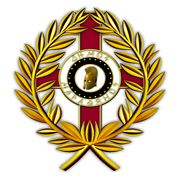 ΕΛΛΗΝΙΚΗ ΔΗΜΟΚΡΑΤΙΑ                            Μαραθώνας  ………../………../2018ΔΗΜΟΣ ΜΑΡΑΘΩΝΟΣΔ/ΝΣΗ ΟΙΚΟΝΟΜΙΚΩΝ ΥΠΗΡΕΣΙΩΝ Τμήμα ΠρομηθειώνTΙΤΛΟΣ: Προμήθεια εξοπλισμού κουζίνας για τις ανάγκες της Ε’ Κατασκήνωσης Αγίου Ανδρέα του δήμου Μαραθώνος.Α/ΑΕΙΔΟΣΠΟΣΟΤΗΤΑΤΙΜΗΧΩΡΙΣ ΦΠΑΣΥΝΟΛΟ ΜΕ ΦΠΑ 24%ΣΥΝΟΛΟ ΜΕ ΦΠΑ 24%1Ψυγείο μονόπορτοΑνοξείδωτο12Ψυγείο Βιτρίνα (Ζαχαροπλαστικής)13Ανοξείδωτο ερμάριο τοίχου  με ράφια (σε βάση).14Καταψύκτης15Ψωμιέρα (ταψάκι)25/τεμ Χ 25 τεμ =6Ανοξείδωτο ερμάριο με ράφια (ποτηριέρα). 17Ερμάριο ανοξείδωτο Ψωμιέρα18Ερμάριο ανοξείδωτο συσταριέρα19Ερμάριο ανοξείδωτο ντουλάπι με ράφια110Πιρούνια φαγητού300/τεμ Χ 300 τεμ =11Μαχαίρια φαγητού300/τεμ Χ 300 τεμ =12Κουτάλια φαγητού300/τεμ Χ 300 τεμ =13Κουτάλια γλυκού300/τεμ Χ 300 τεμ =14Γυάλινα μπουκάλια με πώμα (Λαδιού η Ξυδιού)30/τεμ Χ 30 τεμ =15Αλατοπιπεριέρες Γυάλινες40/τεμ Χ 40 τεμ =16Τασάκια Αλουμινίου30/τεμ Χ 30 τεμ =17Ψωμιέρα (καλαθάκι)25/τεμ Χ 25 τεμ  =ΣΥΝΟΛΙΚΗ ΑΞΙΑΣΥΝΟΛΙΚΗ ΑΞΙΑΣΥΝΟΛΙΚΗ ΑΞΙΑΣΥΝΟΛΙΚΗ ΑΞΙΑ